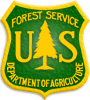 Chief Information OfficeManaging the  Service Information Resources Using the Best PeopleOUTREACH NOTICE CPIC Program Manager GS-2210-13/14The USDA Forest Service, Chief Information Office (CIO), will be filling one CPIC Program Manager GS-2210-13/14.  The position is located in Arlington, VA.  This is a permanent position.Duties:Chief Information OfficeManaging the  Service Information Resources Using the Best PeopleOUTREACH NOTICECPIC Program Manager GS-2210-13/14Respond to: Hilda Ferguson703-605-4629 or hcferguson@fs.fed.usBy February 6, 2012I am interested in the position (s) and will check http://www.usajobs.gov  for the announcement, or I will call the contact person.Personal InformationPersonal InformationName:          Date:     /      /    Address:      Phone: (   )        -     E-Mail:        Type of appointment you are currently under:Career   Career-Conditional Excepted-ANILCA   Excepted VRA Other Are you currently a Federal employee:Yes          No Current Position/Title/Series/Grade/Effective date in gradeBriefly describe why you will be a quality candidate for this position: (Optional)Briefly describe why you will be a quality candidate for this position: (Optional)